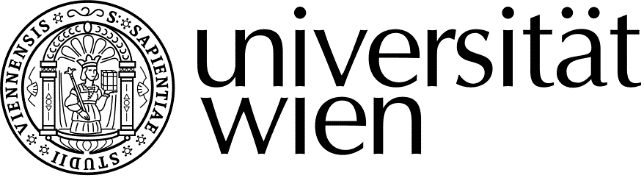 CEEPUS - Studienprogramm Antrag – Anerkennung – Studienerfolgsnachweis VOR  ANTRITT  DES  AUSLANDSAUFENTHALTES1. Allgemeine Daten/Antrag                                                        Matrikel-Nr.: __________________________Ich beantrage gemäß § 63 (9) UG 2002 die Anerkennung gemäß nachfolgender Aufstellung (Punkt 2.).____________________	________________________________________Datum	Unterschrift des/der Studierenden2. Vorgeschlagenes Studienprogramm für das Auslandsstudium 3. Feststellungsbescheid des Studienprogrammleiters/der Studienprogrammleiterin Die Gleichwertigkeit der zu erbringenden Studienleistungen gemäß oben angeführter Aufstellung wird gemäß § 63 (9) UG 2002 festgestellt.____________	___________________________	________________________________Datum	Name des Studienprogrammleiters/ der 	Unterschrift des  Studienprogrammleiters/ der                                              Studienprogrammleiterin                                       StudienprogrammleiterinNACH  BEENDIGUNG  DES  AUSLANDSAUFENTHALTES4. Tatsächlich absolviertes Studienprogramm (Äquivalenzliste)5. Anerkennungsbescheid des Studienprogrammleiters/der Studienprogrammleiterin Die Anerkennung der von Herrn/Frau __________________________________________ an der Gastinstitution erbrachten Studienleistungen wird aufgrund der Äquivalenzliste (Pkt. 4) gemäß § 63 (9) UG 2002  im Ausmaß von _________ ECTS ausgesprochen. ____________	___________________________________        _______________________________________Datum                               Name des Studienprogrammleiters/ der                Unterschrift des Studienprogrammleiters/ der                                              Studienprogrammleiterin                                      StudienprogrammleiterinHinweise:1. Vor Antritt des CEEPUS-Auslandsaufenthaltes hat der/die Studierende die Abschnitte 1 und 2 dieses Formulars ausgefüllt dem Studienprogrammleiter vorzulegen. Nach positiver Begutachtung durch den Studienprogrammleiter ist vor Beginn des Auslandsstudiums der Punkt 3 vom Studienprogrammleiter/der Studienprogrammleiterin zu bestätigen.2. Nach Rückkehr vom CEEPUS-Auslandsaufenthalt muss der/die Studierende Punkt 4 ausfüllen und das Formular zusammen mit den Bescheinigungen der Gastinstitution über den Studienerfolg dem Studienprogrammleiter/der Studienprogrammleiterin übergeben. Diesem/r obliegt die Anerkennung der im Ausland absolvierten Studienleistungen. Diese/r nimmt die Anerkennung der im Ausland absolvierten Studienleistungen vor und bestätigt Punkt 5.ZU BEACHTEN:Übermitteln Sie bitte den Bericht über Ihren Studienerfolg (Formular + Tätigkeitsbericht, max. 2 Seiten) und das Transcript (Sammelzeugnis über Ihre im Ausland erbrachten Leistungen) bis spätestens 2 Monate nach Beendigung Ihres Auslandsaufenthaltes an den Studienprogrammleiter/die Studienprogrammleiterin. Familienname, Vorname(n):Studienrichtung:Dauer des CEEPUS-Auslandsaufenthaltes von.....................................bis...........................Gastinstitution (Land; Hochschule; Institut o.a.):Heimatinstitution (Hochschule, Institut, o.a.)CEEPUS-Ansprechperson an der Heimatinstitution:Bezeichnung der ausländischen ProgrammteileECTSAnerkennung für Lehrveranstaltung/ Prüfung gemäß österr. Studienplan:ECTSBezeichnung der ausländischen ProgrammteileECTSAnerkennung für Lehrveranstaltung/ Prüfung gemäß österr. Studienplan:Sst.Österr. Benotung